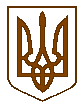 УКРАЇНАБілокриницька   сільська   радаРівненського   району    Рівненської    області(сорок перша чергова сесія сьомого скликання)ПРОЕКТ    РІШЕННЯвід  01  березня   2019 року                                                                              №                                                                          Про надання матеріальної допомоги	Розглянувши  заяви громадян та  провівши обстеження матеріально-побутових умов, керуючись ст. 34 Закону України «Про місцеве самоврядування в Україні», сесія Білокриницької сільської радиВ И Р І Ш И ЛА :Виділити матеріальну допомогу на лікування та вирішення соціально-побутових проблем:Єлісєєвій Людмилі Костянтинівні;Кучеру Миколі Васильовичу;Подганюку Миколі Юхимовичу;Єремейчук Надії Йосипівні;Лук»янчук Тетяні Григорівні;Вовчик Аллі Савеліївні;Мельник Руслані Василівні;Мельник Івану Анатолійовичу;Майор Валентині Федорівні.Сільський голова                                                                                      Т. Гончарук